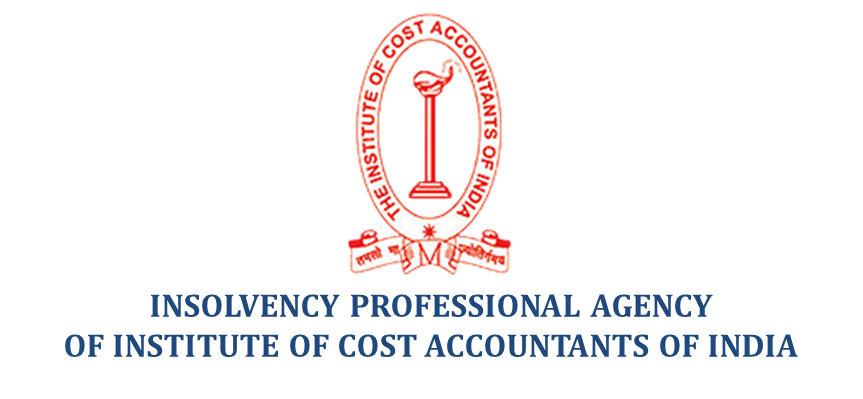 INSOLVENCY PROFESSIONAL AGENCY OF INSTITUTE OF COST ACOUNTANTS OF INDIADate: 29 August 2019ADVERTISEMENT FOR THE POST OF RESEARCH ASSOCIATEGeneral Information:The candidates shall be required to email their application on training.manager@ipaicmai.in  No other means/ mode of application shall be accepted.The post is purely on contractual basis. This engagement is not a regular employment in the IPA-ICAI (Cost). During the period of engagement, the person should not hold a certificate of practice or engaged in any other occupation. Further renewal of the engagement will subject to approval of the competent authority(s).IPA-ICAI (Cost) will consider increased remuneration based on the satisfactory performance of the candidate, after completion of a period of one year.Mere submission of application and fulfilling the eligibility criteria does not give any right to any person to appear for interview etc. Only Shortlisted candidates will be called for the Interview.Original and attested copies of all document in proof of Age, Qualifications, Experience, for the minimum period of experience as indicated for the post, etc. should be submitted by the candidates if called for Interview.Engagement will be subject to the Rules and Regulations of the IPA of Institute in force from time to time. Other benefits (if applicable) shall be as per the rules of the IPA of Institute as amended from time to time. In case it is found that Information furnished by a candidate is false or defective in any manner, the candidature of such persons will be summarily rejected as and when it comes to the notice of the management. The candidates are advised to satisfy themselves fully about the correctness of the information furnished.The decision of management of the IPA of Institute in the selection process shall be final.The management of the IPA of Institute reserves the right to reject any application without assigning any reason whatsoever.Candidates are advised to submit the online Applications.Research AssociateNo. of Vacancy3QualificationMember of ICMAI / ICAI / ICSI / MBA / Law Graduate  from reputed University with minimum of 50% Marks.ExperienceMinimum 1 year of professional experience (Preferred Experience in IBC)Fixed Remuneration per monthRs. 15,000 – 20,000/- Nature of EngagementOn contract for 2 year subject to annual reviewPlace of PostingNew DelhiLast Date to Apply16th September 2019 